ПРОЕКТ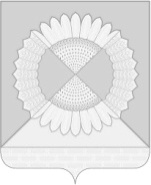 АДМИНИСТРАЦИЯ ГРИШКОВСКОГО СЕЛЬСКОГО ПОСЕЛЕНИЯКАЛИНИНСКОГО РАЙОНАПОСТАНОВЛЕНИЕсело ГришковскоеОб организации проведения сельскохозяйственной розничной ярмарки на территории Гришковского сельского поселения Калининского района в 2024 годуВ соответствии с Федеральным законом от 6 октября 2003 г. № 131-ФЗ "Об общих принципах организации местного самоуправления в Российской Федерации", Федеральным законом от 28 декабря 2009 г. № 381-ФЗ "Об основах государственного регулирования торговой деятельности в Российской Федерации", Законом Краснодарского края от 1 марта 2011 г. № 2195-КЗ "Об организации деятельности розничных рынков и ярмарок на территории Краснодарского края", в целях наиболее полного удовлетворения потребностей жителей Гришковского сельского поселения Калининского района в сельскохозяйственной продукции и продуктах ее переработки, а также поддержки местных товаропроизводителей, п о с т а н о в л я ю:1. Организовать проведение сельскохозяйственной розничной ярмарки на территории Гришковского сельского поселения Калининского района в 2024 году.2. Утвердить план мероприятий по организации сельскохозяйственной розничной ярмарки в 2024 году на территории Гришковского сельского поселения Калининского района (далее - ярмарка) (приложении 1).3. Утвердить порядок предоставления торговых мест на сельскохозяйственной розничной ярмарке (приложение 2) 4. Утвердить схему размещения торговых мест на сельскохозяйственной розничной ярмарке (приложение 3) 5. Общему отделу администрации Гришковского сельского поселения Калининского района (Мельник М.В.) организовать проведение ярмарки согласно утвержденному плану мероприятий по организации ярмарки.26. Рекомендовать Отделу МВД России по Калининскому району (Дорошенко А.А.) обеспечить соблюдение правопорядка в месте проведения ярмарки.7. Общему отделу администрации Гришковского сельского поселения Калининского района (Тихомирова Г.В.) обнародовать настоящее постановление в установленном порядке и разместить на официальном сайте администрации Гришковского сельского поселения Калининского района в информационно-телекоммуникационной сети "Интернет".8. Признать утратившим силу постановление администрации Гришковского сельского поселения Калининского района от 30 июня 2023 г. № 55 "Об организации проведения сельскохозяйственной розничной ярмарки на территории Гришковского сельского поселения Калининского района в 2023 году".9. Контроль за выполнением настоящего постановления оставляю за собой.10. Настоящее постановление вступает в силу со дня его официального обнародования и распространяется на правоотношения, возникшие с 01 января 2024 года.Глава Гришковского сельского поселения Калининского района                                                                        Т.А. НекрасоваПриложение 1УТВЕРЖДЕНпостановлением администрацииГришковского сельского поселенияКалининского района от _________________ № _____ПЛАНмероприятий организации сельскохозяйственной розничной ярмарки (далее - ярмарка) на территории Гришковского сельского поселения Калининского районав 2024 году1. Организатор ярмарки1.1. Организатором ярмарки является администрация Гришковского сельского поселения Калининского района.1.2. Почтовый адрес организатора ярмарки: 353771, Краснодарский край, Калининский район, село Гришковское, улица Советская, № 62 А.1.3. Адрес электронной почты: adm_grish_2006@mail.ru1.4. Контактный телефон: 8(86163) 49117; факс 8(86163) 491222. Место, дата и время проведения ярмарки2.1. Ярмарка проводится по адресу: с. Гришковское, ул. Советская, б\н, центр села, согласно прилагаемой схеме.2.2. Дата и время проведения ярмарки: ежедневно - с 8.00 часов до 14.00 часов.2.3. Количество торговых мест - 7.3. Специализация ярмарки3.1. На ярмарке допускаются к продаже:- продукция растениеводства;- продукция пчеловодства;- рыба живая, - сельскохозяйственная птица живая;- кролики и нутрии живые; - продукция пищевой и перерабатывающей промышленности российских производителей.3.2. Запрещено торговать на ярмарке:2- консервированной продукцией домашнего изготовления, дикорастущих грибов и грибов непромышленной выработки;- продукцией животного происхождения непромышленного изготовления, не имеющей ветеринарно-сопроводительных документов и не прошедшей полную ветеринарно-санитарную экспертизу, продукции растительного происхождения из карантинных фитосанитарных зон, не имеющей карантинных сертификатов;- консервированными продуктами, кулинарными изделиями из мяса и рыбы, кондитерскими изделиями, приготовленными в домашних условиях;- мясными и рыбными полуфабрикатами непромышленного производства;- нефасованной гастрономической, молочной и хлебобулочной продукцией;- детским питанием;- алкогольной продукцией, в том числе пивом и напитками, изготовленными на основе пива;- парфюмерно-косметическими товарами;- табачными изделиями;- аудио-, видеопродукцией, компьютерными информационными носителями, бытовой техникой;- лекарственными препаратами и изделиями медицинского назначения;- изделиями из драгоценных металлов и драгоценных камней;- другими товарами, реализация которых запрещена или ограничена законодательством Российской Федерации.4. Участие в ярмарке4.1. Торговые места в количестве 7 мест на ярмарке предоставляются участникам ярмарки на безвозмездной основе, в том числе:индивидуальным предпринимателям - 3;гражданам, ведущим личные подсобные хозяйства - 4.4.2. Лица, желающие принять участие в ярмарке, должны не позднее 2 календарных дней до дня проведения ярмарки подать организатору ярмарки сведения:1) полное наименование юридического или физического лица;2) юридический (почтовый) адрес регистрации;3) ИНН (для юридических лиц и индивидуальных предпринимателей);4) виды и наименование товаров для продажи на ярмарке;5) количество (общий вес) товарных единиц для продажи на ярмарке;6) необходимая площадь торгового места на ярмарке;7) об использовании транспортного средства (в случае торговли с использованием транспортного средства) с указанием модели и марки.4.3. Непредставление в установленные сроки сведений, указанных в пункте 2 раздела 4 настоящего плана мероприятий по организации ярмарки, не может являться основанием для отказа в предоставлении торгового места при условии наличия свободных торговых мест на ярмарке по окончании размещения торгующих на территории ярмарки.34.4. Заезд участников ярмарки осуществляется с 7-00 часов.4.5. Участники ярмарки должны:1) исключить из продажи продукцию животного происхождения не промышленной выработки;2) обеспечить высокую культуру обслуживания населения;3) соблюдать правила продажи товаров, а также санитарные и ветеринарные нормы и требования, установленные законодательством Российской Федерации о защите прав потребителей, санитарно-эпидемиологическом благополучии населения, охране окружающей среды, пожарной безопасности;4) иметь для участия в ярмарке вывеску с наименованием торгующего юридического или физического лица;5) иметь личные нагрудные карточки с указанием сведений об участнике ярмарки;6) иметь средства измерения, прошедшие проверку в установленном порядке, при продаже весовых товаров;7) иметь ценники, оформленные в соответствии с требованиями, установленными законодательством Российской Федерации;8) своевременно в наглядной и доступной форме довести до сведения покупателей необходимую и достоверную информацию о товарах и их изготовителях, обеспечивающую возможность правильного выбора товаров.Глава Гришковского сельского поселения Калининского района                                                                        Т.А. НекрасоваПриложение 2УТВЕРЖДЕНпостановлением администрацииГришковского сельского поселенияКалининского районаот ________________ № _____ПОРЯДОКпредоставления торговых мест на сельскохозяйственной розничнойярмарке на территории Гришковского сельского поселенияКалининского района1. Порядок предоставления торговых мест на сельскохозяйственной розничной ярмарке Гришковского сельского поселения Калининского района (далее - ярмарка) для продажи товаров разработан в соответствии с законодательством Российской Федерации, определяет требования к договорам на участие в сельскохозяйственной розничной ярмарке (далее - договор), устанавливает процедуру предоставления торговых мест на ярмарке для продажи товаров (далее - торговые места).2. Торговые места на ярмарке размещаются на основании схемы размещения торговых мест на сельскохозяйственной розничной ярмарке, утвержденной настоящим постановлением.3. Торговые места на ярмарке предоставляются бесплатно на договорной основе в порядке, определяемом организатором ярмарки.4. Торговое место на ярмарке предоставляется юридическим лицам, индивидуальным предпринимателям, зарегистрированным в установленном законодательством Российской Федерации порядке, и личным подсобным хозяйствам на основании заявок установленного образца, направляемых организатору ярмарки.5. Лица, желающие принять участие в ярмарке, должны не позднее двух календарных дней до дня проведения ярмарки подать организатору ярмарки заявку установленной формы на участие в ярмарке содержащую сведения: - о видах и наименованиях товаров для продажи на Ярмарке;- о количестве (общем весе) товарных единиц для продажи на Ярмарке;- о необходимой площади торгового места на Ярмарке;- об использовании транспортного средства (в случае торговли с использованием транспортного средства).6. К заявке на участие в ярмарке могут быть приложены следующие документы:1) для юридических лиц и индивидуальных предпринимателей:- копия документа, удостоверяющего личность; - копия устава юридического лица;2- копия документа о государственном регистрационном номере записи о государственной регистрации индивидуального предпринимателя, юридического лица;- копия документа, подтверждающего факт внесения сведений об индивидуальном предпринимателе в Единый государственный реестр индивидуальных предпринимателей, в Единый государственный реестр юридических лиц;2) для личных подсобных хозяйств и крестьянских (фермерских) хозяйств:- копия документа, удостоверяющего личность; - копия справки о наличии личного подсобного хозяйства, выданной администрацией сельского поселения по месту его жительства. В случае если к заявке на участие в ярмарке не приложены вышеуказанные документы, организатор ярмарки вправе запросить документы в порядке межведомственного взаимодействия.7. Заявление представляется отдельно на каждое торговое место.8. Непредставление в установленные сроки сведений, указанных в пунктах 5, 6, не может являться основанием для отказа организатором ярмарки в предоставлении торгового места на ярмарке лицу, желающему принять участие в ярмарке, при условии наличия свободных торговых мест на ярмарке на момент его обращения.9. В случае неприбытия в установленное время участника ярмарки без предварительного уведомления об этом организатора ярмарки не менее чем за день до проведения ярмарки, торговое место передаётся организатором ярмарки лицу, подавшему заявление и не получившему торговое место в связи с отсутствием свободных торговых мест. Для возобновления участия в ярмарке он имеет право подать заявление организатору ярмарки, которое рассматривается в порядке общей очерёдности, как и заявления лиц, желающих впервые принять участие в ярмарке.10. Основаниями для отказа в предоставлении заявителю торговых мест на ярмарке является:- наличие в документах, предоставленных заявителем  недостоверной или искаженной информации;- отсутствие свободных мест на ярмарке.Глава Гришковского сельского поселенияКалининского района                                                                          Т.А. НекрасоваПриложение 3УТВЕРЖДЕНАпостановлением администрацииГришковского сельского поселенияКалининского района от ________________ № ______СХЕМАразмещения торговых мест на сельскохозяйственной розничной ярмарке в Гришковском сельском поселении Калининского районас. Гришковское: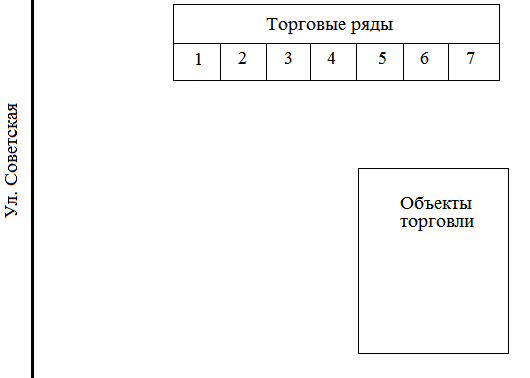 Торговые места:1-7 – сельскохозяйственная продукция.Глава Гришковского сельского поселения Калининского района                                                                        Т.А. Некрасоваот№